BOŚ nr 2 - Wersja nr 1 z dnia 12 listopada 2015 r.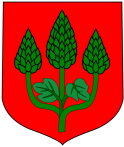 
Wydział 
Budownictwa 
i Ochrony Środowiska Karta UsługiWypis i wyrys z miejscowych planów zagospodarowania przestrzennego miasta i gminy ChmielnikMiejsce 
realizacji 
sprawy Wydział Budownictwa i Ochrony Środowiska, nr pokoju - 204
Nr telefonu 
41354 26 96 w. 203, 41354 20 66 w. 203, 41354 25 76 w. 203
Godziny pracy: poniedziałek 9:00-17:00
wtorek –piątek 7:30-15:30
• Osoba odpowiedzialna: 
Danuta Hanszke – Naczelnik Wydziału 
Małgorzata Musiał – podinspektor ds. planowania przestrzennego Załączniki WYMAGANE DOKUMENTY:
1. Wniosek o wypis i wyrys z miejscowego planu zagospodarowania przestrzennego
miasta i gminy
2. Załączniki: 
a. w razie konieczności 1 egzemplarz mapy sytuacyjnej z określeniem położenia terenu w połączeniu z najbliższą drogą publiczną, 
b. upoważnienie udzielone osobie działającej w imieniu inwestora.
FORMULARZ 
Wersja w Word[ pobierz ]
Wersja w PDF http://www.biuletyn.net/nt-bin/_private/chmielnik/9868.pdf Termin realizacjiDo 30 dniOpłaty Obowiązek zapłaty opłaty skarbowej powstaje z chwilą złożenia wniosku.
Opłata skarbowa:
1. od wypisu: do 5 stron - 30,00 zł,
powyżej 5 stron - 50,00 zł.
2. od wyrysu: a) za każdą wchodzącą w skład wyrysu pełną lub rozpoczętą część
odpowiadającą stronie formatu A4 - 20,00 zł,
b) nie więcej niż - 200,00 zł.
Opłatę skarbową można uiścić w formie gotówkowej w kasie Urzędu Miasta i Gminy w Chmielniku lub bezgotówkowej na rachunek bankowy Urzędu:
BS Chmielnik Nr 07 8483 0001 2001 0000 0013 0004 za pośrednictwem banków bądź poczty.Tryb odwoławczy --Podstawa Prawna Ar. 30 ustawy z dnia 27 marca 2003 r. o planowaniu i zagospodarowaniu przestrzennym 
http://isap.sejm.gov.pl/DetailsServlet?id=WDU20030800717  